Publicado en Madrid el 25/03/2020 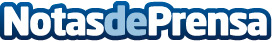 Armilar asesora gratuitamente sobre plataformas de contratación pública y ofrece su servicio de Compra ÁgilA través de la "Compra Ágil" las empresas pueden asegurar el mantenimiento de su negocio realizando pedidos de compra y encontrando los proveedores adecuados a un precio competitivo. Mediante el Soporte Experto, un asesor especializado resuelve las dudas de su interlocutor sobre las diferentes plataformas de contratación pública vía telefónica o mediante conexión remota a un ordenador. La compañía ofertará gratuitamente ambos servicios hasta el 11 de abrilDatos de contacto:Eva Altaver650270243Nota de prensa publicada en: https://www.notasdeprensa.es/armilar-asesora-gratuitamente-sobre Categorias: Nacional Emprendedores E-Commerce Recursos humanos http://www.notasdeprensa.es